Votre Annuaire :EntrepriseCoordonnéesActivités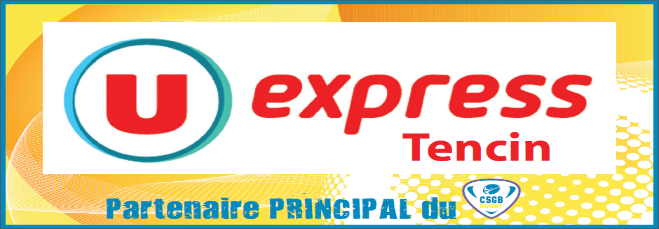 Super U Express Avenue du Grésivaudan38570 TencinSupermarché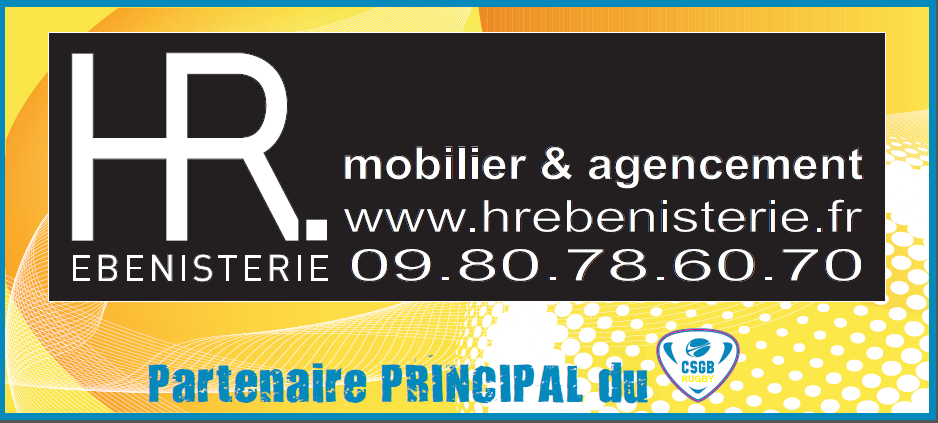 ROUCHER Sylvainsylvain@hebenisterie.frhttp://www.hrebenisterie.fr252, rue henri Giraud 38420 LE VERSOUDTel : 06 80 57 58 77Spécialiste dans l’agencement de mobilier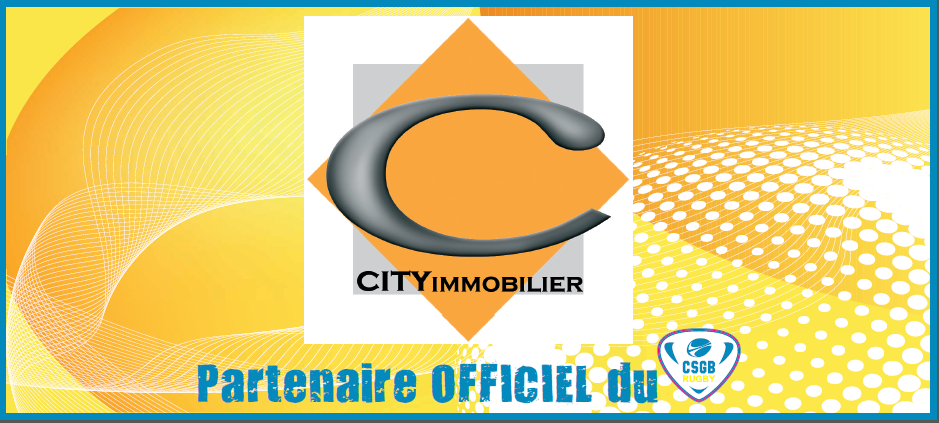 ORTEGA Chantalcontact@city-immobilier.frhttp://www.cityimmobilier.fr17, boulevard de la libération 38190 BRIGNOUDTel :04 76 72 60 36Agence immobilière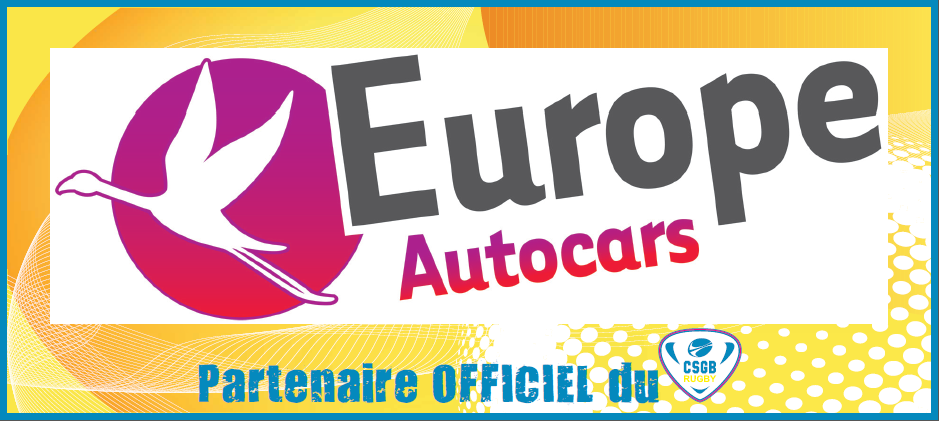 Europe AutocarsAdresse mail ou site internet ?ZI des moulins 38830 ST PIERRE D'ALLEVARDTel : 04 76 97 50 35Autocars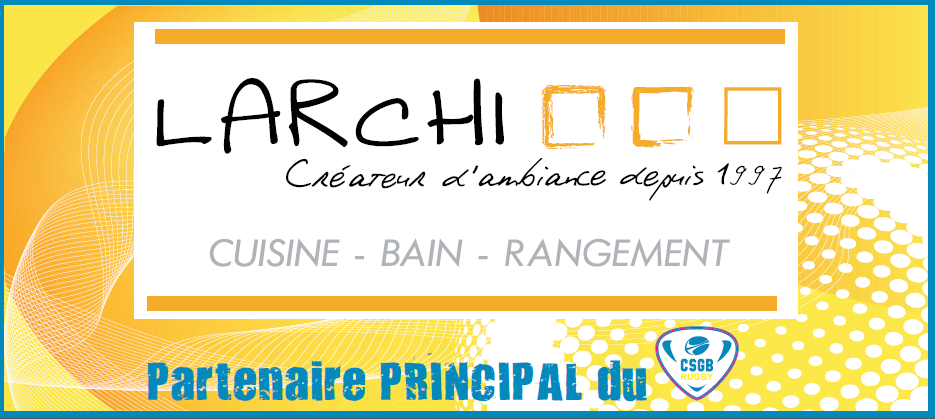 ORTEGA Franck & Valériehttp://www.larchi.net21, boulevard de libération 38190 BRIGNOUDTel : 04 80 70 03 97Spécialiste cuisine, rangement, salle de bains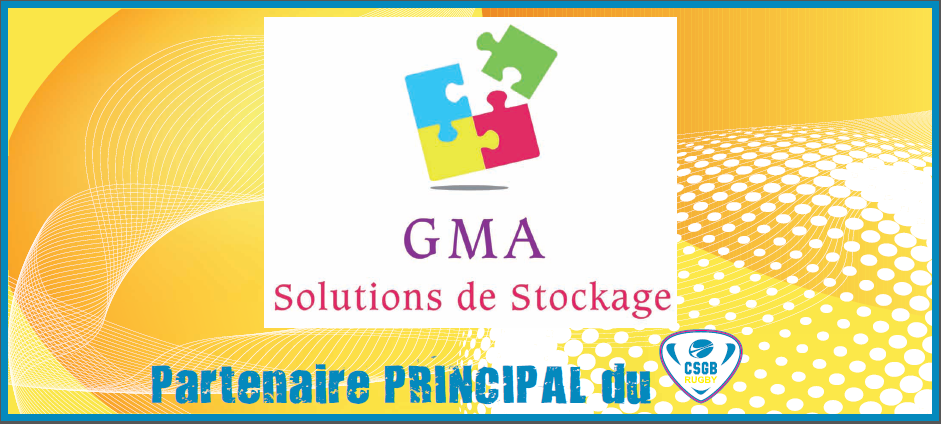 MARTORANA SaverioSaverio.martorana@orange.fr23, rue Casimir Julhiet 38420 DOMENETel : 04 76 52 72 91Location de box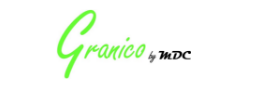 GONCALVES Raoulhttp://www.granico.fr279, rue des sources 38920 CROLLESTel : 09 81 03 81 69Spécialiste du plan de travail cuisine et salle de bains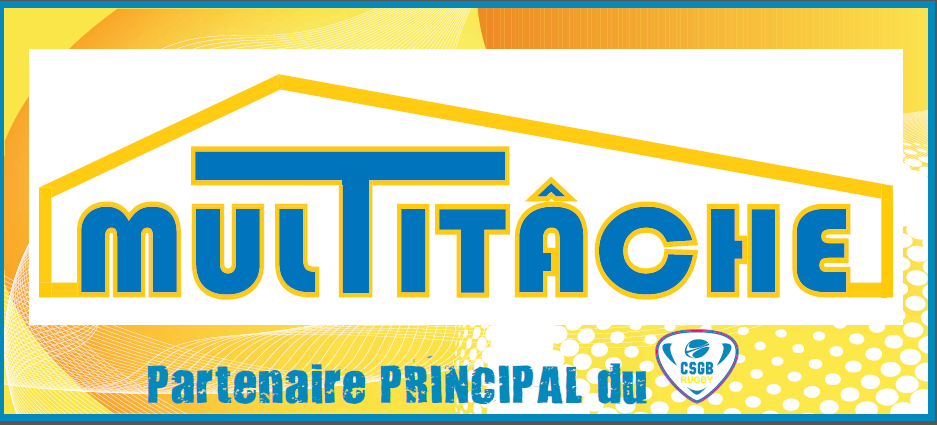 TACHE Antoinecontact@multitache.comAdresse :Tel :Spécialiste de la rénovation immobilière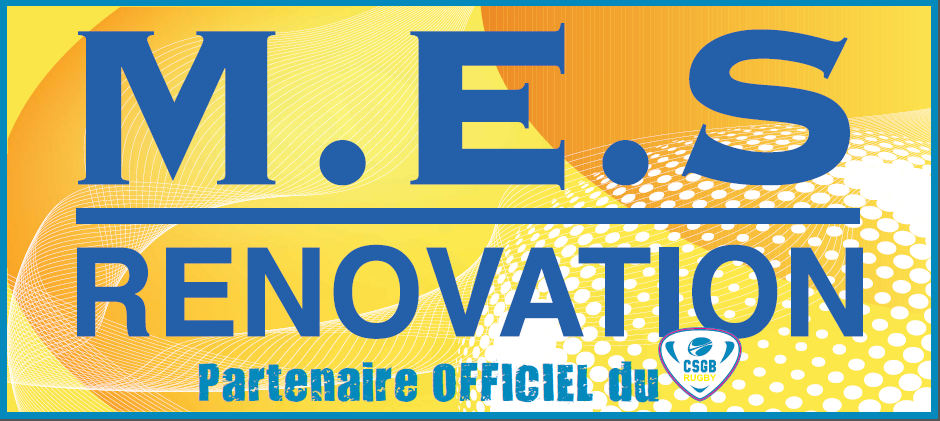 SOUILLET Yannmesrenovation@orange.frRue des Jonquilles 38190 BRIGNOUDTel : 04 76 27 23 12BTP – Travaux de maçonnerie générale et gros œuvre de bâtiment.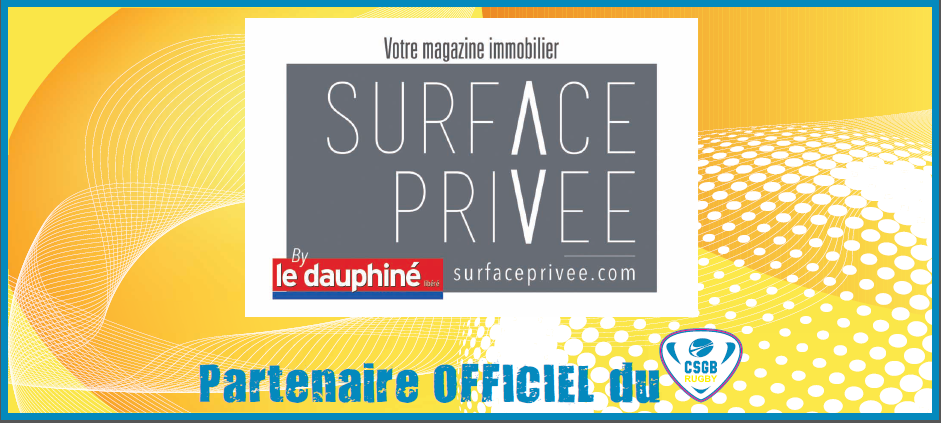 FROEHLICHER Christophechristophe.froehlicher@surfaceprivee.comhttp://www.surfaceprivee.com01, chemin de la chourère 38660 ST HILAIRE DU TOUVET ?Magazine immobilier interactif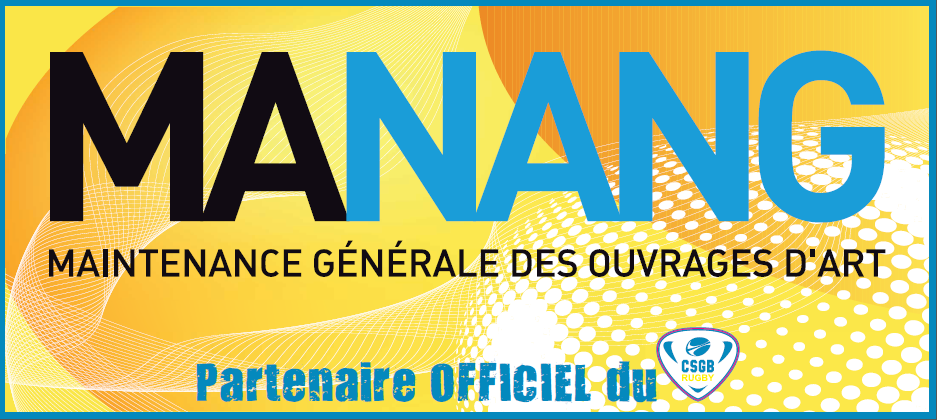 MONIER Mathiascontact@manang.frZ.A. Actisère38570 Le CheylasMaintenance générale des ouvrages d’art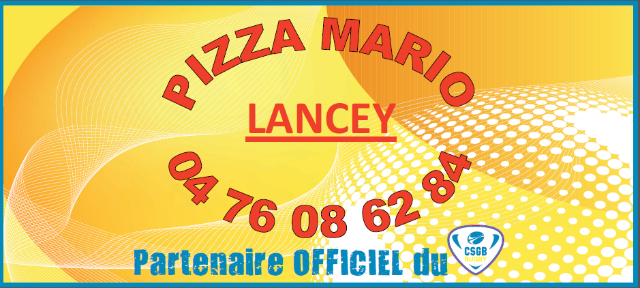 Pizza Mario35, Avenue aristide Berges38190 LanceyTel : 04 76 08 62 84Pizzeria sur place ou à emporter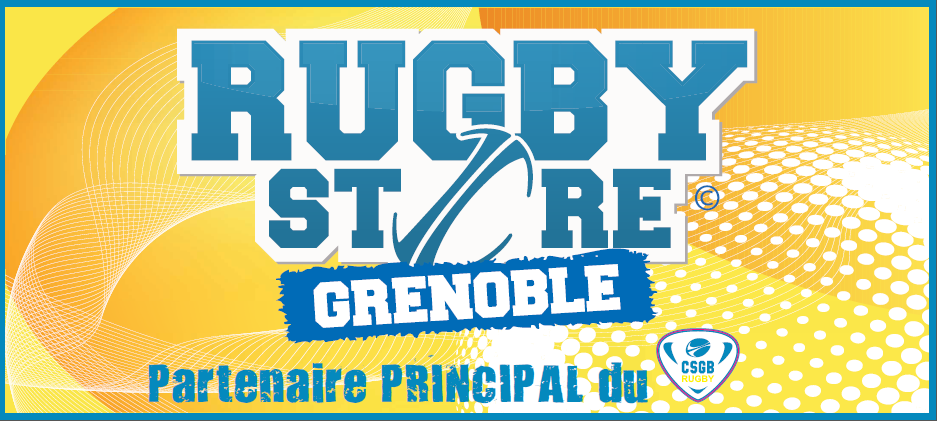 Rugby Store29 boulevard Gambetta38000 GrenobleMagasin spécialisé Rugby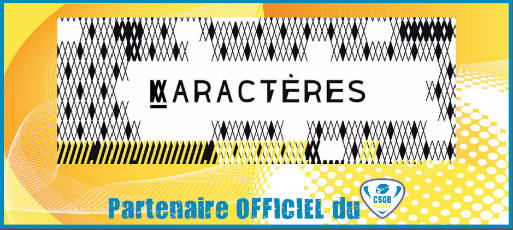 Karactères4 Rue montorge38000 GrenobleBar